                           Emergency Care Plan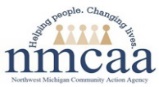 Policy:  NMCAA will use the Emergency Care Plan to document chronic medical conditions, child specific health care needs, allergies and any other general concerns.  This is a plan of action for child emergencies requiring rapid response.  Safety training for prevention and response to emergencies will be provided as needed.Procedure:  This form must be completed at orientation with parent/guardian.  All staff must review and initial at least twice a year.  Attach the Emergency Care Plan to the Child Information Record in the Grab and Go Binder and on the bus. Transfer information onto the Allergy and Health Monitoring Form. Today’s Date: 	_________________________________________		Center: ___________________________________Child’s name: 	_________________________________________		DOB: _____________________________________Parent/Guardian: ______________________________________		Phone#: __________________________________Fill out a separate emergency care plan for each health condition/diagnosis/allergy/sensitivity.Child has asthmaChild has food allergy to: _____________________________________________________________________________________________________Child has insect sting allergy Child has latex allergyChild has seizuresChild has other: ______________________________________________________________________________________________________________Staff will accommodate for children with chronic medical conditions and/or special needs during an emergency by following individual emergency plans such as Individualized Education Program (IEP), Emergency Care Plans, and Action Plans.Describe: _____________________________________________________________________________________________________________________________ ______________________________________________________________________________________________________________________________________ ______________________________________________________________________________________________________________________________________Is this a LIFE THREATENING condition?    YES    or    NODiagnosed by:  Parent         Health Care Provider	   Non-Diagnosed Severity of food allergy?  Intolerance Only	Mild	  Moderate	Severe     Other: ______________________________________________What can trigger a reaction?  Eating It	Touching It	Smelling It	All    Other:  __________________________________________Prevention plan to avoid allergens at the center: _______________________________________________________________________________________Describe the signs and symptoms that would indicate the need to implement the emergency plan (examples listed on back of form):_______________________________________________________________________________________________________________________________________________________________________________________________________________________________________________________________________________________________________________________________________________________________________________________________________________If the child develops the symptom listed, the team will:  Call 911	Administer prescribed epinephrine injector/ Epi-Pen Administer prescribed medicationCall Parent	Parents/guardians must complete a medical authorization form for any medication the staff will administer.  Staff will complete the Medication Authorization Form whenever they dispense medication to a child.  Medication: ___________________________________ Dosage: ______________________________ Expiration Date: ________________________________Date of training: _______________________________ Training conducted by: ________________________________________________________________I have helped develop this Emergency Care Plan on ______________ (date).  I will communicate with my child’s teacher regarding any changes in treatment or diagnosis. I understand if my child’s medication expires, s/he may be unable to attend school until we have a current prescription.   Parent/Guardian Signature:  ___________________________________________________________________________________________________________All staff, including subs, will review this document at orientation and again within four months if not sooner:Date Reviewed: ____________________ (Orientation)  All Staff Initials: ______________________________________________________________________Date Reviewed: ____________________                        All Staff Initials: _______________________________________________________________________Page 1 of 2Symptoms of an Allergic Reaction:(All symptoms can potentially progress to a LIFE-THREATENING situation)GENERAL:	Dizziness, loss of conscience, feeling of panic or doomMOUTH:		Swelling of lips, tongue, face, throat, mouth may “feel hot”BREATHING:	Wheezing, breathing difficulty, congestion, cough, throat tightnessSTOMACH:	Discomfort, nausea, vomiting, abdominal cramps, diarrheaSKIN:		Hives, rash, swellingSymptoms of an Asthma Episode:Changes in Breathing:		Coughing, wheezing, mouth breathing, shortness of breathVerbal Reports of:  	Chest tightness, chest pain, can’t breathe, neck feels funny, difficulty speakingAppears:	Anxious, sweating, nauseous, fatigued, stands/sits hunched over, cannot speakSymptoms of a Seizure Episode: (may include any/all of these)Tonic-Clonic (Grand mal) Seizure:	Entire body stiffens, jerking movements, may cry out, turn bluish, be tired afterwardsAbsence (Petite mal) Seizure: 	Staring spell, may blink eyes, loss of eye contact, twitching of arms or leg musclesA few reminders:Fill out an Illness/Incident Report when non-emergency changes are observed in a child’s. Use an Incident Report-State of Michigan (BCAL - 4605) for emergency situations. These forms must be completed and sent home on the date of the incident/emergency.Original: Place in Child’s file Copy: Parent, Site Supervisor, CCSC, and Bus Driver Place behind the Child Information Record in the classroom and on the bus.Reference:  R400.8161 (8), HSPPS 1302.41 (a)(b), HSPPS 1302.47 (7)(iv)(vi)1/20                          P:\Head Start Files\Admin\Procedure Manual\Health\Emergency Care Plan.doc             		 Page 2 of 2